Janvier 2020	Nom : ______________________________________________Mathématique	Groupe : _______Chapitre 2 – Révision sur les pourcentagesEffectue les calculs suivants.Lina achète des patins marqués 180 $. Elle doit payer une taxe de 15 % sur cet achat. À combien s’élève la facture?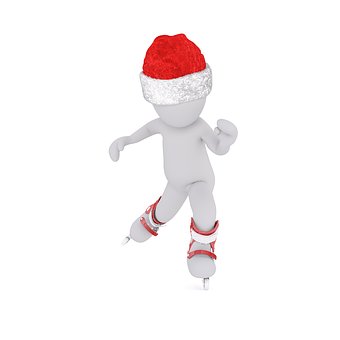 On offre une réduction de 5 % sur l’essence qui se vend 1,60 $ le litre. Quel est le coût de l’achat de 80 litres d’essence?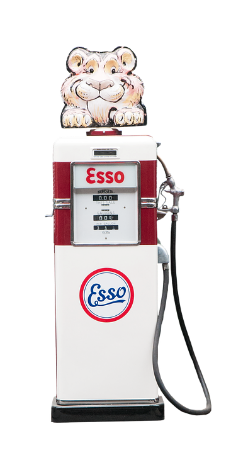 Après avoir soupé chez St-Hubert, le montant total de la facture s’élève à 46,80 $. Si votre mère laisse un pourboire de 15 %, combien ce repas lui coûtera-t-il? 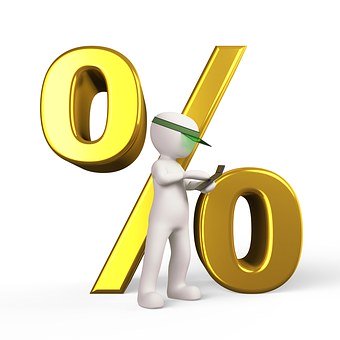 Margot achète le nouvel iPhone XR de 128 Go au coût de 999,13 $. Comme elle est étudiante, Apple offre un rabais de 5 % sur son achat (ils sont TRÈS GÉNÉREUX…). Elle doit évidemment payer les taxes du Canada qui sont de 15 %. Combien coûtera le nouvel iPhone de Margot? 2 % de 400 = 225 % de 1280 =28 % de 300 = d)   180 % de 140 =